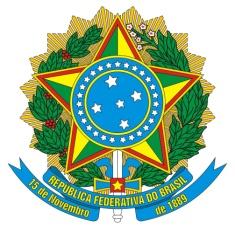 MINISTÉRIO DA EDUCAÇÃOSECRETARIA DE EDUCAÇÃO PROFISSIONAL E TECNOLÓGICAINSTITUTO FEDERAL DE EDUCAÇÃO, CIÊNCIA E TECNOLOGIA DO SULDE MINAS GERAIS - CAMPUS PASSOSRua da Penha, 290, Penha II, CEP 37903-070, Passos-MG(35) 3526-4856 - www.ifsuldeminas.edu.br/passosFORMULÁRIO DE RECURSO - EDITAL Nº 23/2023SELEÇÃO DE PROPOSTAS DE ATIVIDADES DE EXTENSÃO(PROJETO DE EXTENSÃO E EVENTOS – ANO 2024)Passos/MG,       de maio de 2024. _________________________________Assinatura do(a) Coordenador(a)					RECEBIDO em ____/____/________					por __________________________________________					(Assinatura e cargo/função do servidor que receber o recurso)Título do ProjetoCoordenador(a) do ProjetoSIAPEE-mailTelefoneA decisão objeto de contestação é:A decisão objeto de contestação é:Os argumentos com os quais contesto a referida decisão:Os argumentos com os quais contesto a referida decisão:Para fundamentar esta contestação, encaminho anexos os seguintes documentos:Para fundamentar esta contestação, encaminho anexos os seguintes documentos: